Тема урока: «Виды резьбовых соединений. Инструментальный анализ элементов резьбовых деталей»                                                                Станкевский Николай Михайлович, 238-053-667Приложение 1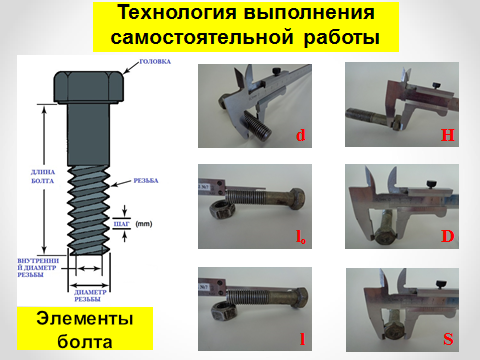 Протокол анализа выполненных работ. Элементы резьбы болта №____Приложение 2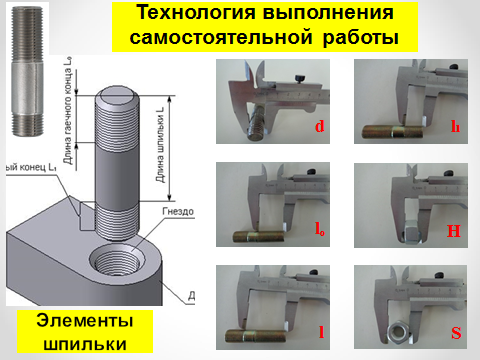 Протокол анализа выполненных работ. Элементы резьбы шпильки №___Приложение 3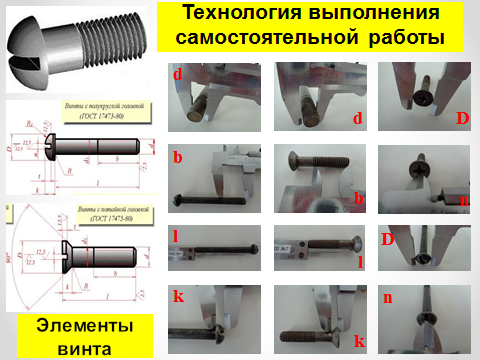 Протокол анализа выполненных работ. Элементы резьбы винта №____ Приложение 4Примеры оформления продукта трудаПротокол анализа выполненных работ.  Элементы резьбы болта № 10Протокол анализа выполненных работ.  Элементы резьбы винта № 20 Протокол анализа выполненных работ.  Элементы резьбы шпильки № 30 Примеры представления эталонов к резьбовым деталямНаименование элементов резьбыУсловное обозначение элементов резьбы болтаФактические размеры элементов резьбы.  Единица измерения    «мм»Эталон: Размеры элементов резьбы, аттестованного болта. Единица измерения  «мм»Величина ошибки фактических размеров по сравнению с эталоном. «мм»Наружный диаметр резьбыdВнутренний диаметр резьбыdı=0,85dГлубина резьбыt=(d–dı):2Шаг резьбыPДлина резьбыlₒДлина болтаlВысота головки болтаHДиаметр головки болтаDРазмер под гаечный ключSНаименование элементов резьбыУсловное обозначение элементов резьбы шпилькиФактические размеры элементов резьбы.  Единица измерения    «мм»Эталон: Размеры элементов резьбы, аттестованной шпильки. Единица измерения  «мм»Величина ошибки фактических размеров по сравнению с эталоном. «мм»Наружный диаметр резьбыdВнутренний диаметр резьбыdı=0,85dГлубина резьбыt=(d–dı):2Шаг резьбыPДлина резьбы гаечного концаlₒДлина шпилькиlДлина посадочного концаlıВысота гайки HРазмер гайки под гаечный ключSНаименование элементов резьбыУсловное обозначение элементов резьбы винтаФактические размеры элементов резьбы.  Единица измерения    «мм»Эталон: Размеры элементов резьбы, аттестованного винта. Единица измерения  «мм»Величина ошибки фактических размеров по сравнению с эталоном. «мм»Наружный диаметр резьбыdВнутренний диаметр резьбыdı=0,85dГлубина резьбыt=(d–dı):2Шаг резьбыPДлина резьбыbДлина винтаlВысота головки винтаkДиаметр головки винта DШирина шлица под отверткуnНаименование элементов резьбыУсловное обозначение элементов резьбы болтаФактические размеры элементов резьбы.  Единица измерения    «мм»Эталон: Размеры элементов резьбы, аттестованного болта. Единица измерения  «мм»Величина ошибки фактических размеров по сравнению с эталоном. «мм»Наружный диаметр резьбыd9,8100,2Внутренний диаметр резьбыdı=0,85d8,58,5Глубина резьбыt=(d–dı):20,650,750,1Шаг резьбыP1,51,5Длина резьбыlₒ25,8260,2Длина болтаl55,4550,4Высота головки болтаH7,370,3Диаметр головки болтаD19,2190,2Размер под гаечный ключS1717Наименование элементов резьбыУсловное обозначение элементов резьбы винтаФактические размеры элементов резьбы.  Единица измерения    «мм»Эталон: Размеры элементов резьбы, аттестованного винта. Единица измерения  «мм»Величина ошибки фактических размеров по сравнению с эталоном. «мм»Наружный диаметр резьбыd7,880,2Внутренний диаметр резьбыdı=0,85d6,86,8Глубина резьбыt=(d–dı):20,50,60,1Шаг резьбыP1,251,25Длина резьбыb2828Длина винтаl3030Высота головки винтаk4,650,4Диаметр головки винта D1414Ширина шлица под отверткуn1,71.50,2Наименование элементов резьбыУсловное обозначение элементов резьбы шпилькиФактические размеры элементов резьбы.  Единица измерения    «мм»Эталон: Размеры элементов резьбы, аттестованной шпильки. Единица измерения  «мм»Величина ошибки фактических размеров по сравнению с эталоном. «мм»Наружный диаметр резьбыd9,8100,2Внутренний диаметр резьбыdı=0,85d8,58,5Глубина резьбыt=(d–dı):20,650,750,1Шаг резьбыP1,51,5Длина резьбы гаечного концаlₒ39,5390,5Длина шпилькиl43,3430,3Длина посадочного концаlı3636Высота гайки H88Размер гайки под гаечный ключS1717Эталон: Размеры элементов резьбы, аттестованного болта. Единица      измерения  «мм»Эталон: Размеры элементов резьбы, аттестованного винта. Единица измерения  «мм»Эталон: Размеры элементов резьбы, аттестованной шпильки. Единица измерения  «мм» 108108,56,88,50,750,60,751,51,251,5262839553043753619148 171.517